Name/Logo der SchuleName/Logo der SchuleName/Logo der SchuleBetriebsanweisungFür das Arbeiten anRaumverantwortlichRaumverantwortlichRaumverantwortlichGefahren für Mensch und UmweltGefahren für Mensch und UmweltGefahren für Mensch und UmweltGefahren für Mensch und UmweltGefahren für Mensch und UmweltGefahren für Mensch und UmweltGefahren für Mensch und Umwelt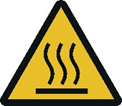 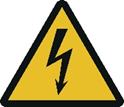 Nur ausdrücklich erlaubte Produkte einlegenVerbrennungsgefahr durch Berühren heißer Oberflächen, wie Tiegel und MaterialienBrandgefahr durch ausgelaufenes oder fallen gelassenes heißes GutVerbrühungsgefahr bei Löschversuchen mit Wasser durch explosionsartige Entstehung von Wasserdampf aufgrund der üblicherweise sehr hohen TemperaturenQuetschgefahr der Finger im Bereich von Abdeckplatten oder, bei schwenkbaren ÖfenNur ausdrücklich erlaubte Produkte einlegenVerbrennungsgefahr durch Berühren heißer Oberflächen, wie Tiegel und MaterialienBrandgefahr durch ausgelaufenes oder fallen gelassenes heißes GutVerbrühungsgefahr bei Löschversuchen mit Wasser durch explosionsartige Entstehung von Wasserdampf aufgrund der üblicherweise sehr hohen TemperaturenQuetschgefahr der Finger im Bereich von Abdeckplatten oder, bei schwenkbaren ÖfenNur ausdrücklich erlaubte Produkte einlegenVerbrennungsgefahr durch Berühren heißer Oberflächen, wie Tiegel und MaterialienBrandgefahr durch ausgelaufenes oder fallen gelassenes heißes GutVerbrühungsgefahr bei Löschversuchen mit Wasser durch explosionsartige Entstehung von Wasserdampf aufgrund der üblicherweise sehr hohen TemperaturenQuetschgefahr der Finger im Bereich von Abdeckplatten oder, bei schwenkbaren ÖfenNur ausdrücklich erlaubte Produkte einlegenVerbrennungsgefahr durch Berühren heißer Oberflächen, wie Tiegel und MaterialienBrandgefahr durch ausgelaufenes oder fallen gelassenes heißes GutVerbrühungsgefahr bei Löschversuchen mit Wasser durch explosionsartige Entstehung von Wasserdampf aufgrund der üblicherweise sehr hohen TemperaturenQuetschgefahr der Finger im Bereich von Abdeckplatten oder, bei schwenkbaren ÖfenNur ausdrücklich erlaubte Produkte einlegenVerbrennungsgefahr durch Berühren heißer Oberflächen, wie Tiegel und MaterialienBrandgefahr durch ausgelaufenes oder fallen gelassenes heißes GutVerbrühungsgefahr bei Löschversuchen mit Wasser durch explosionsartige Entstehung von Wasserdampf aufgrund der üblicherweise sehr hohen TemperaturenQuetschgefahr der Finger im Bereich von Abdeckplatten oder, bei schwenkbaren ÖfenSchutzmaßnahmen und VerhaltensregelnSchutzmaßnahmen und VerhaltensregelnSchutzmaßnahmen und VerhaltensregelnSchutzmaßnahmen und VerhaltensregelnSchutzmaßnahmen und VerhaltensregelnSchutzmaßnahmen und VerhaltensregelnSchutzmaßnahmen und Verhaltensregeln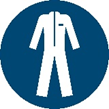 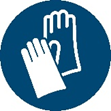 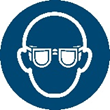 Brennbare Stoffe sind aus der unmittelbaren Nähe des Ofens zu entfernen (min. 800 mm)Brände nie mit Wasser oder Schaum löschenNur Materialien einsetzen, deren Eigenschaften u. Schmelztemperaturen bekannt sindDer Betrieb mit Stoffen, die bei Erwärmung explosive Gase freisetzen können, ist untersagtDen Ofen niemals zur Erwärmung von Nahrungsmitteln einsetzenZum Entnehmen von Materialien aus dem Ofen geeignete hitzebeständige PSA benutzen (Schutzhandschuhe, ggf. Schürze, Schutzbrille)Für ausreichende und richtige Belüftung (von der Person weg) am Arbeitsplatz sorgen. Ofen auf feuerfesten Boden aufstellen; Ofenumgebung feuerfest ausstatten.Brennbare Stoffe sind aus der unmittelbaren Nähe des Ofens zu entfernen (min. 800 mm)Brände nie mit Wasser oder Schaum löschenNur Materialien einsetzen, deren Eigenschaften u. Schmelztemperaturen bekannt sindDer Betrieb mit Stoffen, die bei Erwärmung explosive Gase freisetzen können, ist untersagtDen Ofen niemals zur Erwärmung von Nahrungsmitteln einsetzenZum Entnehmen von Materialien aus dem Ofen geeignete hitzebeständige PSA benutzen (Schutzhandschuhe, ggf. Schürze, Schutzbrille)Für ausreichende und richtige Belüftung (von der Person weg) am Arbeitsplatz sorgen. Ofen auf feuerfesten Boden aufstellen; Ofenumgebung feuerfest ausstatten.Brennbare Stoffe sind aus der unmittelbaren Nähe des Ofens zu entfernen (min. 800 mm)Brände nie mit Wasser oder Schaum löschenNur Materialien einsetzen, deren Eigenschaften u. Schmelztemperaturen bekannt sindDer Betrieb mit Stoffen, die bei Erwärmung explosive Gase freisetzen können, ist untersagtDen Ofen niemals zur Erwärmung von Nahrungsmitteln einsetzenZum Entnehmen von Materialien aus dem Ofen geeignete hitzebeständige PSA benutzen (Schutzhandschuhe, ggf. Schürze, Schutzbrille)Für ausreichende und richtige Belüftung (von der Person weg) am Arbeitsplatz sorgen. Ofen auf feuerfesten Boden aufstellen; Ofenumgebung feuerfest ausstatten.Brennbare Stoffe sind aus der unmittelbaren Nähe des Ofens zu entfernen (min. 800 mm)Brände nie mit Wasser oder Schaum löschenNur Materialien einsetzen, deren Eigenschaften u. Schmelztemperaturen bekannt sindDer Betrieb mit Stoffen, die bei Erwärmung explosive Gase freisetzen können, ist untersagtDen Ofen niemals zur Erwärmung von Nahrungsmitteln einsetzenZum Entnehmen von Materialien aus dem Ofen geeignete hitzebeständige PSA benutzen (Schutzhandschuhe, ggf. Schürze, Schutzbrille)Für ausreichende und richtige Belüftung (von der Person weg) am Arbeitsplatz sorgen. Ofen auf feuerfesten Boden aufstellen; Ofenumgebung feuerfest ausstatten.Verhalten bei Störungen und im GefahrenfallVerhalten bei Störungen und im GefahrenfallVerhalten bei Störungen und im GefahrenfallVerhalten bei Störungen und im GefahrenfallVerhalten bei Störungen und im GefahrenfallVerhalten bei Störungen und im GefahrenfallVerhalten bei Störungen und im Gefahrenfall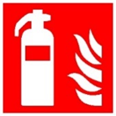 Mängel an der Maschine sind umgehend dem Lehrer zu meldenMaschine ausschalten und vor unbefugtem Wiederanschalten sichern Lehrer informierenSchäden nur von Fachpersonal beseitigen lassenIm Brandfall: Löschversuch unternehmen (CO²- Löscher!)Mängel an der Maschine sind umgehend dem Lehrer zu meldenMaschine ausschalten und vor unbefugtem Wiederanschalten sichern Lehrer informierenSchäden nur von Fachpersonal beseitigen lassenIm Brandfall: Löschversuch unternehmen (CO²- Löscher!)Mängel an der Maschine sind umgehend dem Lehrer zu meldenMaschine ausschalten und vor unbefugtem Wiederanschalten sichern Lehrer informierenSchäden nur von Fachpersonal beseitigen lassenIm Brandfall: Löschversuch unternehmen (CO²- Löscher!)Mängel an der Maschine sind umgehend dem Lehrer zu meldenMaschine ausschalten und vor unbefugtem Wiederanschalten sichern Lehrer informierenSchäden nur von Fachpersonal beseitigen lassenIm Brandfall: Löschversuch unternehmen (CO²- Löscher!)Erste HilfeErste HilfeErste HilfeErste HilfeErste HilfeErste HilfeErste Hilfe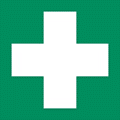 Den Lehrer (Ersthelfer) informieren (siehe Alarmplan).Verletzungen sofort versorgenEintragung in das Verbandbuch vornehmen      Notruf: 112					Krankentransport:  19222Den Lehrer (Ersthelfer) informieren (siehe Alarmplan).Verletzungen sofort versorgenEintragung in das Verbandbuch vornehmen      Notruf: 112					Krankentransport:  19222Den Lehrer (Ersthelfer) informieren (siehe Alarmplan).Verletzungen sofort versorgenEintragung in das Verbandbuch vornehmen      Notruf: 112					Krankentransport:  19222Den Lehrer (Ersthelfer) informieren (siehe Alarmplan).Verletzungen sofort versorgenEintragung in das Verbandbuch vornehmen      Notruf: 112					Krankentransport:  19222InstandhaltungInstandhaltungInstandhaltungInstandhaltungInstandhaltungInstandhaltungInstandhaltungInstandsetzung nur durch beauftragte und unterwiesene PersonenBei Rüst- Einstellungs-, Wartungs- und Pflegearbeiten Maschine vom Netz trennen bzw. sichernMaschine nach Arbeitsende reinigenE-Check alle 4 Jahre/jährlich durch eine ElektrofachkraftInstandsetzung nur durch beauftragte und unterwiesene PersonenBei Rüst- Einstellungs-, Wartungs- und Pflegearbeiten Maschine vom Netz trennen bzw. sichernMaschine nach Arbeitsende reinigenE-Check alle 4 Jahre/jährlich durch eine ElektrofachkraftInstandsetzung nur durch beauftragte und unterwiesene PersonenBei Rüst- Einstellungs-, Wartungs- und Pflegearbeiten Maschine vom Netz trennen bzw. sichernMaschine nach Arbeitsende reinigenE-Check alle 4 Jahre/jährlich durch eine ElektrofachkraftInstandsetzung nur durch beauftragte und unterwiesene PersonenBei Rüst- Einstellungs-, Wartungs- und Pflegearbeiten Maschine vom Netz trennen bzw. sichernMaschine nach Arbeitsende reinigenE-Check alle 4 Jahre/jährlich durch eine ElektrofachkraftFreigabe:Bearbeitung:12. Juli 2021Freigabe:SchulleitungBearbeitung:12. Juli 2021